Lesson # Day 2-3: Name ProjectUNIT
4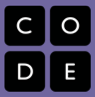 Overview			This lesson provides students an opportunity to practice using the features of Scratch outlined on Day 1 in the context of creating a simple program. Lesson SummaryStudent Activities: •    Complete journal entry. •    Share journal entry responses with the entire class. •    Write programs based on their own names. Students will then go on a gallery walk to see what everyone did with their namesCS Content				KWLEquityInquiryObjectivesStudents will be able to:•    Complete a simple Scratch program. •    Utilize the green flag feature.  Materials and PrepName rubricGetting started in scratch pdfFile- name.sbScratch programResourcesStudent DocumentsName rubricGetting started in scratch pdfCode StudioVideoAssessmentsGallery walk Notes